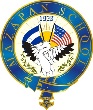 . StandardGoalAccess Prior KnowledgeNew InformationApply KnowledgeGeneralize/ Goal Review/ GradeMondayFocus Standard:CCSS.Math.Content.7.NS.A.1CCSS.Math.Content.7.NS.A.2CCSS.Math.Content.7.NS.A.3Find multiples and factors and learn to use prime factorizationQ/ A whole number is divisible by a second whole number if the remainder after division is____.A/ 0Prezi/Mimio/rtesent information on prime factorizationon pgs. 74-78Students complete practice problems and cw problems before they leave classHW:  odds 13-49 pg 77-78Exit slipUse a factor tree to write the prime factorization of 81A/           81            9    x   93  x  3         3  x  3MondaySupporting Standards:A.1a, A.1b,A.1c,A.1d,A2a,A.2b,A2c,A2dFind multiples and factors and learn to use prime factorizationQ/ A whole number is divisible by a second whole number if the remainder after division is____.A/ 0Prezi/Mimio/rtesent information on prime factorizationon pgs. 74-78Students complete practice problems and cw problems before they leave classHW:  odds 13-49 pg 77-78Exit slipUse a factor tree to write the prime factorization of 81A/           81            9    x   93  x  3         3  x  3TuesdayFocus StandardCCSS.Math.Content.7.NS.A.1CCSS.Math.Content.7.NS.A.2CCSS.Math.Content.7.NS.A.3Learn to write and simplify expressions with exponentsFind multiples and factors and learn to use prime factorizationCheckpoint Quiz 1TuesdaySupporting Standards:A.1a, A.1b,A.1c,A.1d,A2a,A.2b,A2c,A2dLearn to write and simplify expressions with exponentsFind multiples and factors and learn to use prime factorizationCheckpoint Quiz 1WednesdayFocus Standard:. CCSS.Math.Content.7.NS.A.1CCSS.Math.Content.7.NS.A.2CCSS.Math.Content.7.NS.A.3Learn to write equivalent fractions and to simplify fractionsQ/ Find the greatest GCF of                A/6,10        212,24      1245,50      517,23      1Prezi/Mimio/present information on equivalent fractions and how to simplify fractions pgs.82-85Students complete practice problems and cw problems before they leave classHW:evens 4-34 pg. 84-85Exit SlipQ/ What are equivalent fractionsA/ fractions that name the same amountWednesdaySupporting Standards:A.1a, A.1b,A.1c,A.1d,A2a,A.2b,A2c,A2dLearn to write equivalent fractions and to simplify fractionsQ/ Find the greatest GCF of                A/6,10        212,24      1245,50      517,23      1Prezi/Mimio/present information on equivalent fractions and how to simplify fractions pgs.82-85Students complete practice problems and cw problems before they leave classHW:evens 4-34 pg. 84-85Exit SlipQ/ What are equivalent fractionsA/ fractions that name the same amountThursdayFocus Standard:CCSS.Math.Content.7.NS.A.1CCSS.Math.Content.7.NS.A.2CCSS.Math.Content.7.NS.A.3Learn to compare And order fractionsQ/ What is the name for the smallest multiple common to 2 numbers?A/ LCMPrezi/Mimio/present information on equivalent fractions and how to simplify fractions pgs.87-89Students complete practice problems and cw problems before they leave classHW:odds 3-37 pg 89-90Exit SlipExplain how to write a mixed number as an improper fractionThursdaySupporting Standards:A.1a, A.1b,A.1c,A.1d,A2a,A.2b,A2c,A2dLearn to compare And order fractionsQ/ What is the name for the smallest multiple common to 2 numbers?A/ LCMPrezi/Mimio/present information on equivalent fractions and how to simplify fractions pgs.87-89Students complete practice problems and cw problems before they leave classHW:odds 3-37 pg 89-90Exit SlipExplain how to write a mixed number as an improper fractionFridayFocus Standard:CCSS.Math.Content.7.NS.A.1CCSS.Math.Content.7.NS.A.2CCSS.Math.Content.7.NS.A.3Learn to convert between fractions and decimalsQ/ How can you tell whether fractions are equivalent fractions?A/ In simplest form, they are the same.Prezi/Mimio/present information on equivalent fractions and how to simplify fractions pgs.96-100Students complete practice problems and cw problems before they leave classHW:evens 8-38 pg 99-100Exit SlipP/ Write 4.105 as a fraction in simplest form.A/ 4 FridaySupporting Standards:A.1a, A.1b,A.1c,A.1d,A2a, A.2b,A2c,A2dLearn to convert between fractions and decimalsQ/ How can you tell whether fractions are equivalent fractions?A/ In simplest form, they are the same.Prezi/Mimio/present information on equivalent fractions and how to simplify fractions pgs.96-100Students complete practice problems and cw problems before they leave classHW:evens 8-38 pg 99-100Exit SlipP/ Write 4.105 as a fraction in simplest form.A/ 4 